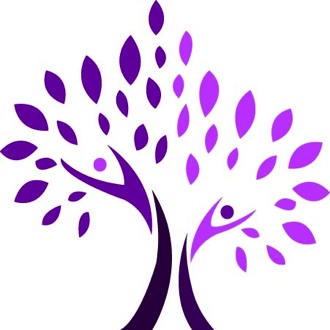 CLIENT REGISTRATIONName:________________________________________________________________________Address:______________________________________________________________________City: ______________________________________ State: _________  Zip:_______________ Telephone: (please indicate which number is best to reach you at and leave a voice message) Cell:__________________ Home: __________________ Work _________________________Date of Birth: ________________  Age:_______ SSN:  ______________ Co-Client / Parent Name:________________________________________________________Address:______________________________________________________________________City: ______________________________________ State: _________  Zip:_______________ Telephone: (please indicate which number is best to reach you at and leave a voice message) Cell:__________________ Home: __________________ Work _________________________Date of Birth: ________________  Age:_______ SSN:  ______________MARITAL STATUS (circle): Single    Married    Divorced    Widowed    how long?_____Emergency Contact: ____________________________________________________________ Phone #: __________________Relationship:________________________________________Have you previously engaged in therapy?_______________ When:_____________________How did you find out about Roene Zohler, LCSW (circle)? Therapist   Website    MD Google Search      Internet Search/Website    Yahoo Search   Other       Name:___________________________IMPORTANT INFORMATION ABOUT PAYMENT At this time the only insurances that I am accepting are Military One Source and Camaraderie Foundation. I do accept your FSA. For all others I will give you a Super Bill that you can send to your insurance company for reimbursement.  Forms of payment accepted are Cash, Check or Credit Card.I give Roene Zohler, LCSW permission to file claims on my behalf with my identified program.  _________Program I am using: ____________________________________________ I plan to pay for services with a credit card. __________Credit Card No:______________________________________Expiration:________________  Security Code: _____________904 ½ Henry Ave, Tampa, Fl. 33603 (813) 857-2401